お世話になっています。質問ですがデモトレードをしています。ＧＢＰＪＰＹ　１０月２０日　日本時間１４時４５分４Ｈ足のフラッグの中にいますがレジサポ（赤いライン）も引けてそこに当たって下方向に１Ｈ足でＥＢが出ましが、次のバーでエントリーをしようかどうか迷ってしまいました。選択肢として自分で考えたことは、１　レジサポにぶつかってサインが出たんだから迷わずエントリー　　（感情を抑えて機械的にトレードをしなくてはいけない）２　ＭＡも上に向かって来ているし、フラッグの中だからやらない。　　　（チャートパターンを考えればフラッグを抜けてからのトレードが鉄則）　もしエントリーしていたらターゲットはフラッグの下限ラインです。　ちなみに自分は４Ｈ足くらいの節目節目を２０―５０ＰＩＰＳくらい抜いていくのがあっているみたいです。勝ち続けてるトレーダーの方たちはどのように考えるのでしょうか？アドバイス頂けますでしょうか。よろしくお願い致します。４Ｈ足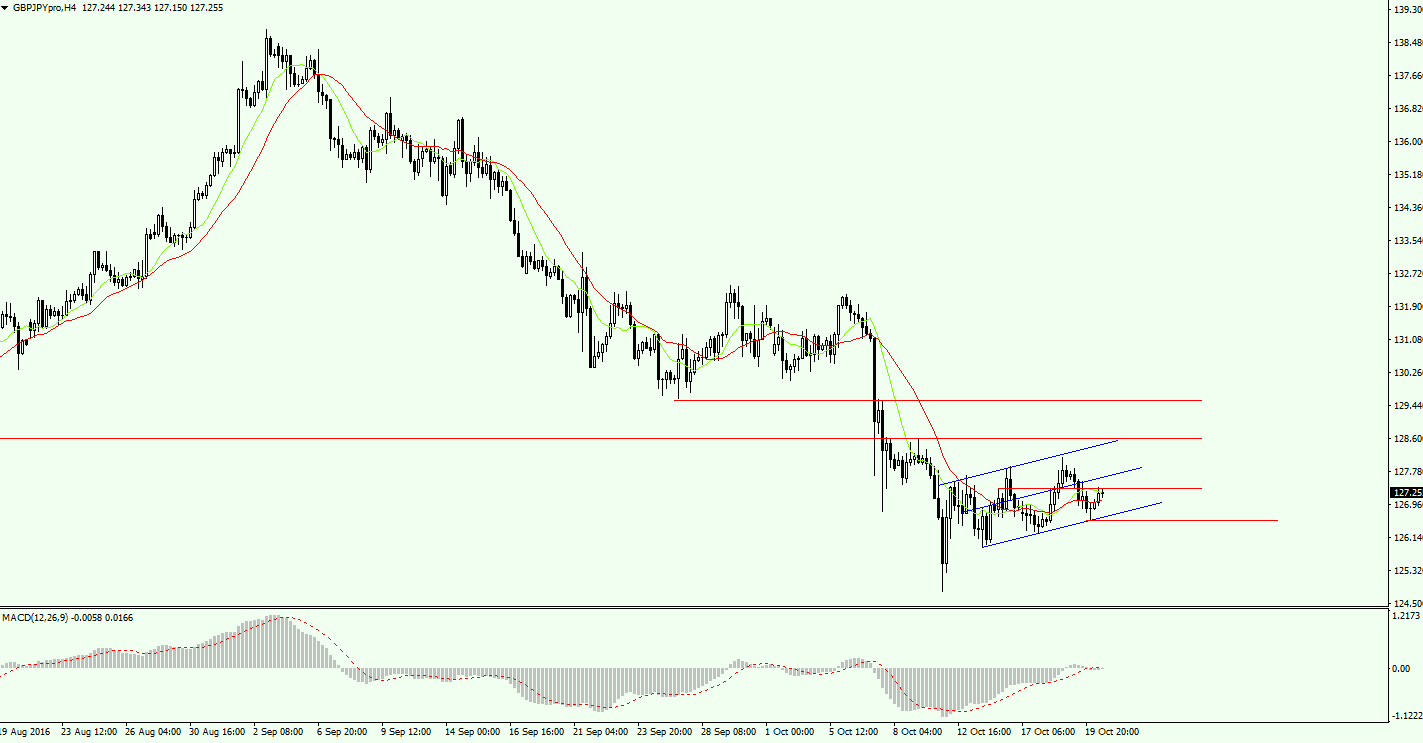 １Ｈ足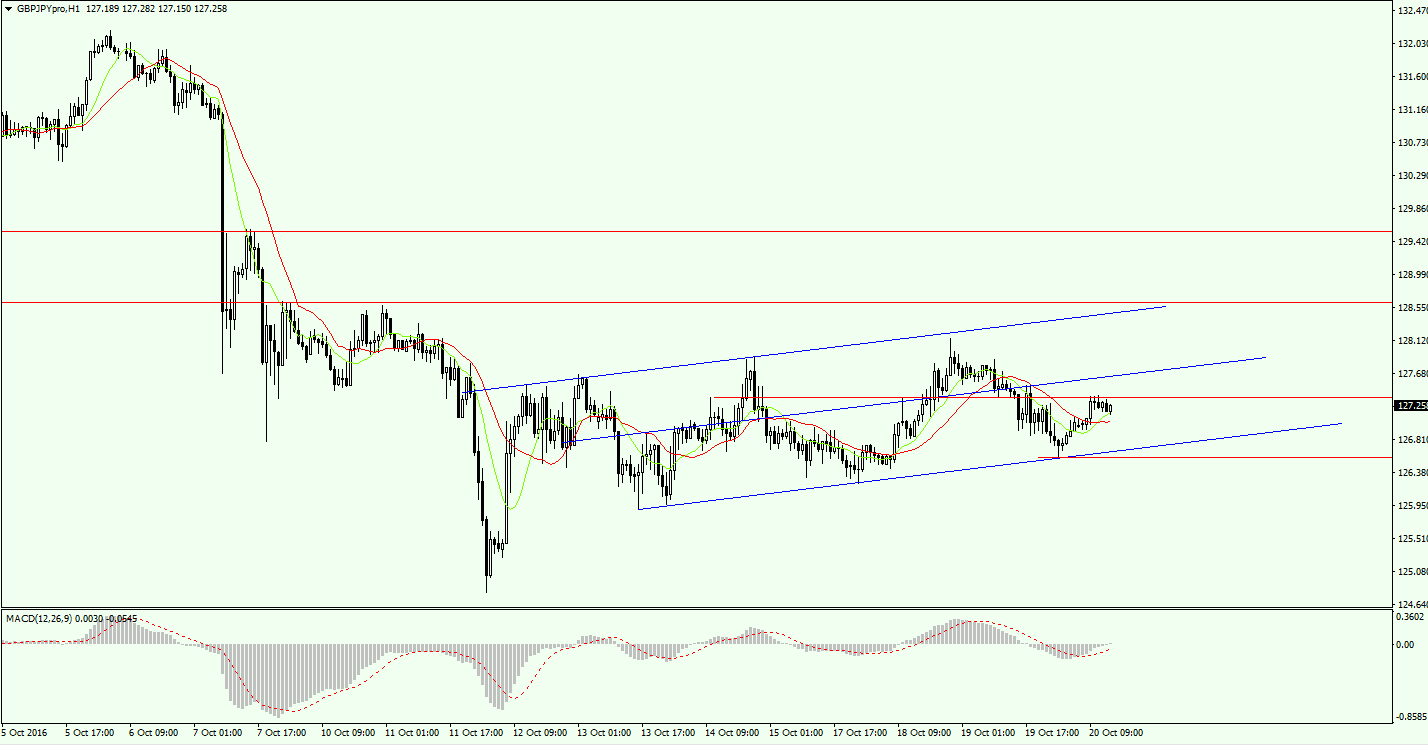 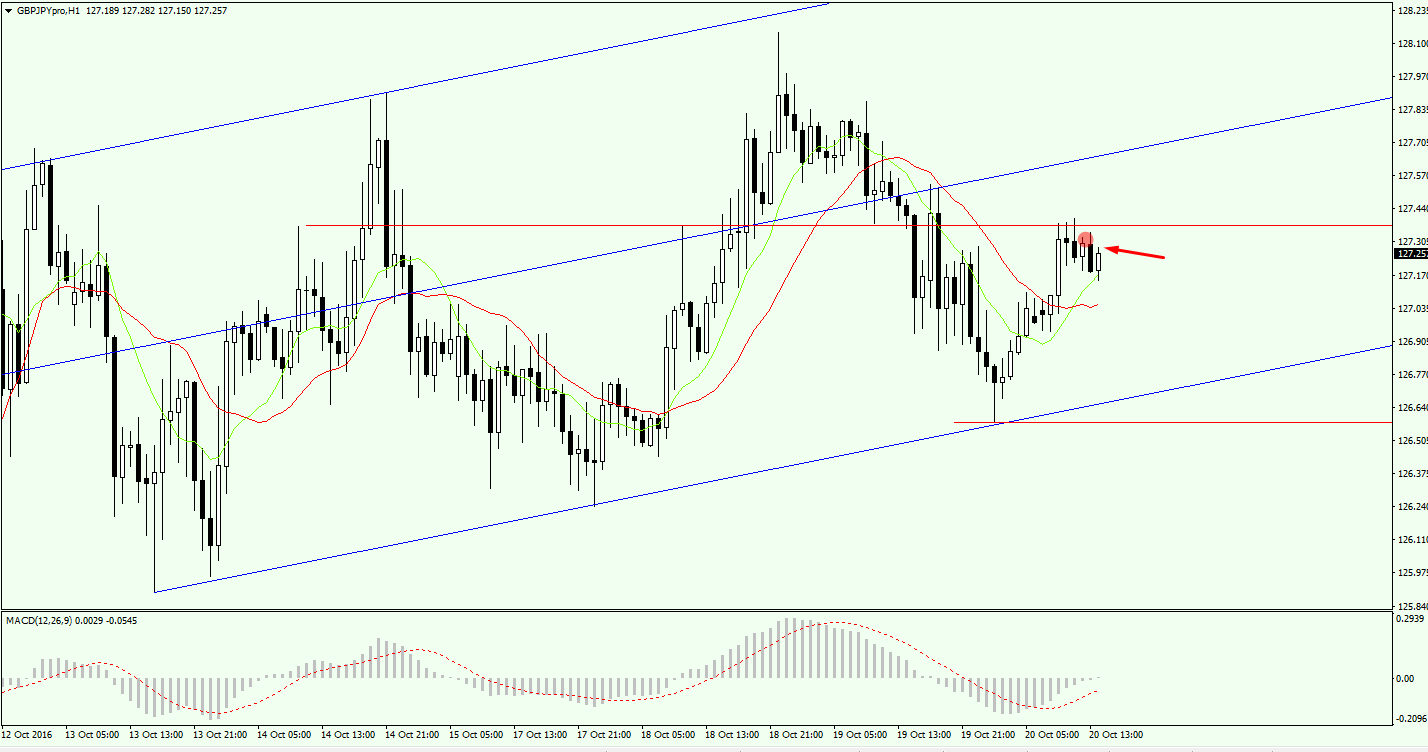 １Ｈ足